President Ingrid opened the official portion of the meeting at 7 p.m. following half an hour of fellowship.  Grace was said by Sohail, O Canada was led by Barb and tonight’s SAA was Carolyn.  Our guests this evening were Calvin “Cal” Oric, and Martin and Joy Ogeng from Rotary Sunrise, Kampala Africa with their new grandson, 5 month old, Joe (accounting for the .5 in our guest count)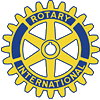 Announcements:  President Ingrid distributed a questionnaire regarding the meeting format and meal situation.  Thank you for your participation in providing feedback.  A warm welcome to our newest member, who joined by transfer of membership, Cecil.  Please remember to purchase your tickets online for our 70th Anniversary Celebration which is also a Tri-Club event.  President Ingrid would very much like to see 100% turn out of our members!!  Your last day to purchase tickets is THIS THURSDAY!  At this time the regular meeting was closed, and Club Assembly was opened.Club Assembly:  Carolyn updated us on the District Foundation Committee and the activities of the MOB group.  The latrine project in Guatamala is well underway and a group of Burlington Rotarians have been down to see the progress.  The new MOB project involves setting up a computer lab in a school in Nigeria, however as this seems like an overly ambitious project, Carolyn has not involved us in it at this time.  She is also working on a grant proposal regarding the “Rotary” room at the new Milton hospital.  Rod then gave us an update on membership, again introducing Cecil as a new member and also letting us know that we have a few other prospective members ready to check out our club.  Martin and Joy are not ready to consider membership with us at this time.  Next, Barb gave us the secretary’s report which was simply a reminder to complete your police checks or offence declaration forms.  She is also working diligently on finding host families for next year’s inbound exchange student.  Having a Rotary family as the first host is important.  She will keep us updated.  Treasurer Sohail has emailed statements of account to all members.  If you don’t have a zero balance on there, please be sure to pay your dues ASAP.  Kirsti let us know that the next blood donor clinic takes place on March 11… would love to see more Rotarians rolling up their sleeves to donate!  Then came the big report, the Web Auction was reported on by Vino.  We did fall short of our ambitious budget although we did exceed last year.  The total brought in after expenses is approximately $15,100.  For detailed accounting, or to see his report please contact Vino.  A round of applause and kudos to Vino for a job well done once again.  Without his dedication this auction would not happen.  Luckily he is willing to chair the committee again next year, however he needs the committee’s help.  In order to procure more sponsors, we need to make the sponsorship package more attractive to businesses.  Ideas were starting to flow so let’s hope that those will manifest into an enthusiastic and active committee for the next auction.  The Denim and Diamonds committee has met a couple of times and reported that the hall is booked, the band is confirmed and the caterer has been contacted and can do the same menu as last year for the same price for us.  They will be meeting again on Thursday January 19 at 7 p.m. at J. Scott Early Funeral Home, downstairs.  Anyone is welcome.  Milton Film Festival is happening the weekend of January 27 – 29 and we are suggesting a group of Rotarians attend the Saturday 8:30 p.m. screening of Denial, joining beforehand for a meal together.  Please contact Rebecca if you are interested in going.  President Ingrid reported that she is looking for a volunteer to chair a committee to determine the distribution of scholarships and bursaries.  With the growth of the town, we cannot continue with the pattern previously established, as that leaves us with nothing for other donations.  Nicole promptly volunteered for this role, and has emailed looking for those who are interested to join her committee.  Our new idea for fundraising brought forth by the board of directors is a car raffle.  We would print 4,000 tickets to be sold at $20 apiece, and every Rotarian will be expected to sell at 4 official time slots, to be established.  We can also sell to family and friends and will have a whole year to do so.  The plan is to launch the sale of tickets at the Denim and Diamonds dance with the car present there in the barn.  The winner will be drawn at the next dance a year down the road.  Treasurer Sohail will set up a separate trust account for raffle funds and also look after securing our raffle license.  Madison will be responsible for establishing a sales kit/cash box to be available for all ticket sellers at official events.  A motion was made by Rebecca, amended by Sohail and Romeo and 14 members present were in favour of this fundraiser and 3 were opposed.  Motion carried.  Once we have secured our raffle license a committee will be struck to oversee this project.  One final note: Our Adventures in Citizenship candidate must be selected by March 1.  At this time the club assembly was officially closed.S.A.A: Having been the most recent winner of the “instant” 50/50 draw, Carolyn acted as SAA for the evening.  Happy bucks were collected from Rebecca for her 19th wedding anniversary with Kim, Martin in celebration of his 66th birthday as well as from Barb, Cecil, Romeo, Vino, Ries and Margaret for varying reasons.  The only fine for the night was levied against Sohail for somehow managing to forget the password for our club bank account!  50/50:  In the instant win (red) draw, President Ingrid had the winning number and went home $10 richer.  In the blue draw for half of $152, Barb managed to draw her own number but did not secure the white marble.  Sorry to hear that Barb!  The meeting was adjourned at 8:20 p.m. Dates to Note:  No meeting on Monday January 23 Tuesday January 24:  Tri-Club celebration of our 70th AnniversaryDeadline to buy tickets is Thursday January 19 on our website!Monday February 20:  No Meeting – Family Day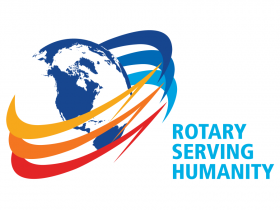 To unsubscribe from this newsletter, email Rebecca at earlyfuneralhome@cogeco.netPlease See the Next Page for NEW TEAM information!!TEAMSTeam OneCaptain – Rod McLachlan				Feb. March & April 2017Rubina  AliNicole SylvesterMargaret HamiltonCarolyn KeyworthSyed RazaMadison TwoseTeam TwoCaptain – Vino Khimasia				May, June, July, August 2017Ries BoersKirsti FryRebecca HunterJohn LintackRob RubinoMaitland SpencerTeam ThreeCaptain – Romeo Mitchell				January 2017	Sept. Oct. and Nov. 2017Bill HamiltonSohail NaseerBarb Saxby Emmanuel MensahRick SaxbyEach team is responsible for setting up the room (this includes bringing a snack of some description to go along with our wine.  You will be reimbursed within reason.), providing a greeter, someone to say Grace, someone to lead O Canada, someone to introduce and thank the speaker and to provide suggested speakers to Rebecca for the weeks that she lets you know one is needed.